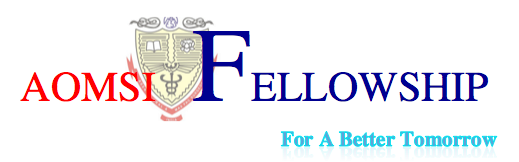 AOMSI  FELLOWSHIPSELF ASSESSMENT FORM               No of cancer cases assisted /. Performed :               Experience with other Maxillofacial procedures: 1. ACADEMIC QUALIFICATIONS: (Max Points: 110)Calculation of Points:$:     Divide the percentage of total marks by 2 and minus 5 points for each attempt.#:     Minus 10 for each additional attempt2. Research Publications Published Papers in Journals (Max Points: 20)Calculation of points:  2 points for peer reviewed journal & 4 points for each PubMed indexed journal as first author. In case of any authorship other than first divide points by 2. 3. Participation in Training Course (Not less than one week): (Max points: 10) 2 points each4. Papers/Posters Presented in Conference: Max points 20 (Each International / National conference 5 marks, Regional/State level conference 2 marks)	5. Post graduation performance points (Max Points: 20)6. Selection criteria: (Max points 20) Add 5 points for selection through government entrance test and 10 marks for a merit position in first 20 in national entrance & in first 5 in state entrance test.7. Summary of pointsPart-C: Other Relevant InformationPlease give details of any other credential, significant contributions, awards received etc. not mentioned earlier.(Attach documentary proof in support of the information provided by you in this proforma)List of Enclosures: (Please attach self attested copies of certificates wherever necessary)1.							6.2.							7.3.							8.	4.							9.5.							10.I certify that the information provided is correct and the document copies enclosed with the application are authentic.Date:Place:Signature of the ApplicantCertified that Dr. ……………………………………….has been a PG student under my supervision                                             in this department since…………………. .                                                     The particulars given in this application have been checked and verified from office records and are found to be correct.Head of the Dept. /Chief SupervisorName (in Block Letters):Date and Place of Birth :Sex:             Male/ Female                                                        Father’s Name :Mother’s Name :Marital Status :Institute : BDS                MDS Experience in a cancer centre : Have u assisted cancer cases : ExaminationName of the Board/ UniversityYear of passingPointsGraduation$Post Graduation#TotalS.NoTitle with page nos.JournalISSN/ ISBN No.Whether peer reviewed.                 Impact factor, if any.AuthorshipPointsS.No.Programme Organiser(s)PointsS.NoTitle of PaperTitle of ConferenceOrganizer(s) International/ National/ State/ RegionalPoints1.Journal clubs (1point each with maximum of 5 )2.Seminars(2 points each with max. of 10 points)3.Case presentations(1point each with max of 5)Total BDSMDSTotalCRITERIACRITERIAPOINTS1 Academic Qualifications                    ( Max 110) Academic Qualifications                    ( Max 110)2Research Publications     (Max 20)Research Publications     (Max 20)3Training Courses(Max 10)4Paper/Poster(Max 20)5PG performance(Max 20 )6Selection Criteria(Max 20)7Total200S. NoDetails (Mention Year, Value etc. where relevant)